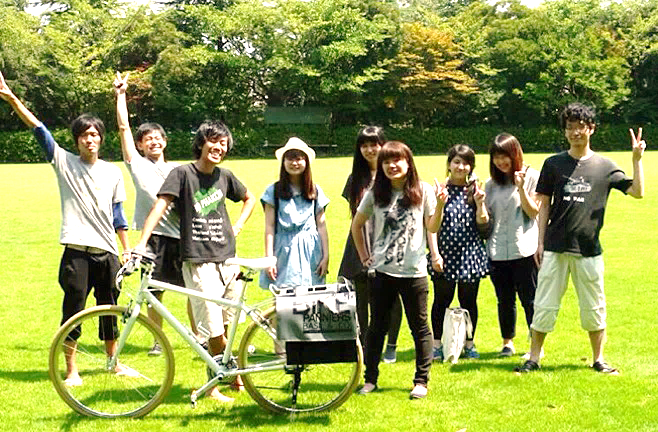 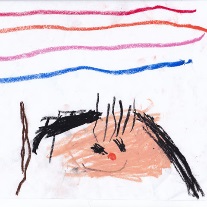 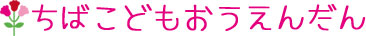 2019年度こども・若者未来基金2019年度助成募集要項１．目的社会的養護の下に暮らす（暮らした）子どもたち等の多様な自立を、伴走者と共に支援することで、自分の人生を切り開く一助とします。２．対象千葉県内の社会的養護の下に暮らす（暮らした）おおむね30歳までの子ども・若者で、「伴走者」（既存の専門機関、児童養護施設、自立援助ホーム、里親家庭、中核地域生活支援センター、アフターケア事業者、生活困窮者自立支援相談窓口、若者サポートステーションなど）がいることを条件とします。ただし伴走者がいない場合は、基金が地域の資源とつなぎ伴走者を選定します。３．助成内容◆お金でおうえん　　　　　　　　　　　　　　　　　　　　　　　　　　　　　＊申請した費目以外への流用は、原則認めません。◆伴走者支援子どもたちに寄り添う伴走者の経費の補助（上限10万円/年）＊伴走者は一定期間、子ども達に伴走していただきます。伴走期間は、「くらしスタート・住宅サポート、資格サポート、途中も緊急もサポート」は1年間。「くらしサポート、まなびサポート」は在学期間。「入学金つなぎサポート」は返還までとします。伴走期間は、支援該当者への１ヶ月に１回の交信と半年に１回の面談と報告をしていただきます。）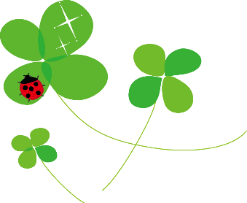 ４．募集期間　2019年9月1日（日）～12月2日（月）必着　　　＊ただし、途中も緊急もサポートについては随時対応します。５．応募書類（①～④の書式はちばこどもおうえんだんHPからもダウンロードできます。）　①申請書　②本人の意思表明　③伴走者の自立支援計画　④資金計画　⑤助成希望金額の根拠となる資料等　　　　＊自筆の場合は、黒のボールペン(消えないもの)を使用　　　　＊複数申請する場合には、それぞれに申請書を提出して下さい。６．申し込み方法　　郵送または持参してください。(持参の場合は、事前に確認の連絡を入れてください。)送付先：〒263-0051　千葉県千葉市稲毛区園生町1107-7　特定非営利活動法人ちばこどもおうえんだん７．選考方法　【１次審査】書類選考　　【２次審査】面接８．助成の決定　　　2020年1月末を予定（その後に、結果を書面にてお知らせします。）内容金額くらしスタート・住宅サポート一人暮らしを始めるにあたり必要な資金援助＊住宅資金（敷金・礼金など）＊自立時の家財購入上限30万円くらしサポート進学した子どもの月々の生活の援助上限月３万円/１人×在学年数（学生の場合）資格サポート資格取得に必要な資金の援助上限30万円まなびサポート入学金や授業料等の援助上限30万円途中も緊急もサポート緊急資金援助上限10万円入学金つなぎサポート他の奨学金からの借入金が支払われるまで、入学金等の仮払い上限50万円